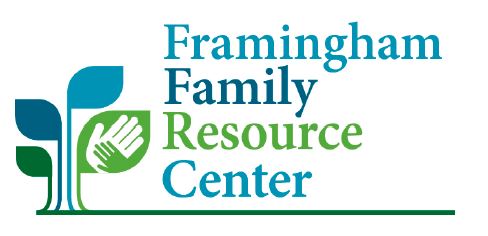 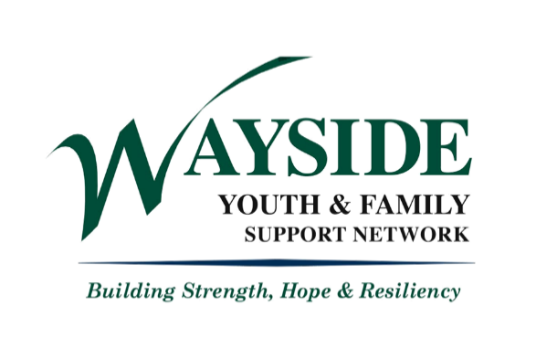 External Referral FormName (Parent/Guardian):  _______________________________________________________________      DOB: __________Address: _______________________________________________________________________________________________________Phone: ____________________________________________   Email: ___________________________________________________Primary Language: _____________________________   Referral Source: _______________________________________Does the family have transportation? 	YES                              NOReason(s) for Referral (check all that apply):Additional Notes: ___________________________________________________________________________________________________________________________________________________________________________________________________________________________________________________________________________________________________________________________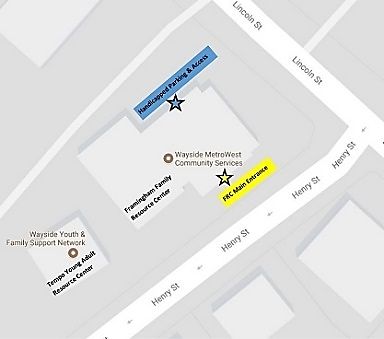 Wayside Youth & Family Support Network Framingham Family Resource Center			
88 Lincoln Street
Framingham, MA 01702Main: 508.270.1313Fax: 508.626.7625~ www.waysideyouth.org/FamilyResourceCenter ~School Issue/School Info            Housing/RentChild Care Info            Transportation       Afterschool Info            Job IssuesSubstance Abuse Concerns            Continuing Education for CaregiverHealth/Mental Health Concerns            Immigration/Legal IssuesFamily Hardship/Financial Issues            Other: _________________________________